Friends of the Sonoma Valley Library Board Meeting – Agenda, February 11, 2021Present:Approval of Minutes New Business: Janette Tschann: Possibility of small book sale in parking lot. Unfinished Business:  Reports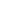 President: Vice President: Secretary: Treasurer: January financial reportMember-at-Large: Membership: Using Square to enter memberships by credit card. Can it be done manually?Library Branch Manager:  CommitteesBook Sales: A “Pandemic closure” job description for Book Sale Book Clubs:  Classical Reflections:   Mystery: Kassandra purchased multiple copies of 2 books which were to be read by club members in 2020. She requests reimbursement for the books which will be distributed when the members are able to meet again.Newsletter: Publicity: